BOROUGH OF WALLINGTONSHADE TREE COMMISSIONTuesday — March 12, 20246:00 PM AT THE WALLINGTON CIVIC CENTER, 24 UNION BLVD.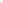 MINUTESFlag SaluteMeeting called to order by President C.PaImer with the following statement:"This meeting is being held in compliance with the Open Public Meeting Law in that the requirements of the Law have been met by the Annual Meeting Notice being forwarded to The Record and posted in the Municipal Building of the Borough"Roll Call: C. Palmer, D.Chirlo, M. Chirlo, K. Zupanovich - AYE          R.Dynes  -            Liaison B Balik  3.    	Hearing of CitizensMotion to Open Meeting to the Hearing of Citizens by MC  Seconded by DCC. Palmer, D. Chirlo, M.Chirlo, K Zupanovich- AYE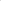 Motion to Close the Meeting to the Hearing of Citizens by CP Seconded by DCC. Palmer, D. Chirlo, M.Chirlo, K Zupanovich - AYE4.	Approval of Minutes 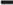 2-27-2024Motion by MC  	Seconded by DCC. Palmer, D. Chirlo, M.ChirIo, K. Zupanovich - AYE5.	Communications —Sent email to tree service to get estimates to remove 3 trees:177 Mt Pleasant Ave105 Mercer St2 Roehrs Drive – 3rd tree on side going towards Ivy Lane  FROM: Karen ZupanovichRE: Budget Status Report — No report as of yet.6.	Old Business-Appointed K Zupanovich as secretary for 1 year ending in 2024.New Business  - Discussion on getting an additional estimate on next tree by 179 Mt. Pleasant.   Discussion on sending out letters for the tree planting in Spring.8.	AdjournmentMotion to adjourn at 6:45	pm by  CP	Seconded by   DCC. Palmer, D. Chirlo, M.Chirlo, K Zupanovich - AYE